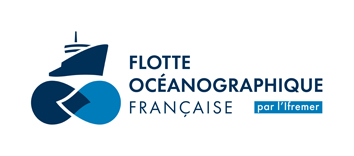 COMITE DIRECTEUR n°18	Le 18 décembre 2020 (10h à 16h) 
En visioconférence par WEBEX

Ordre du jourAdoption de l’ordre du jour.Approbation des CR des Comités directeurs du 23 et du 30 octobre 2020.Présentation par le Président du Conseil Scientifique de la Flotte des conclusions du Conseil du 22 octobre 2020. Sélection des indicateurs d’activité de la Flotte.Présentation du budget et des ajustements proposés au calendrier de la Flotte 2021.Réponse au courrier du Président de la CNFC du 25 novembre 2020 au sujet des campagnes côtières.Point de situation sur les relations de la communauté scientifique et de la TGIR Flotte avec la Société Ponant.Point d’information sur les discussions en cours avec Amundsen Science (avancement de la convention de partenariat)Marion Dufresne : information au sujet des difficultés rencontrées avec les TAAF dans le renouvellement des conventions. Conséquences d’un arrêt technique majeur en 2022.Points divers :- Renouvellement de membres de la CNFH, du CLE Roscoff et du CSF
- Pour information : Politique « alcool » au sein de la Flotte et le Marion Dufresne en particulier - Point sur la demande des Expéditions de Monaco, relative au Marion Dufresne en 2022	10) Date et lieu du prochain Comité Directeur